RAPPORTO DI FORMAZIONELe ordinanze sulla formazione professionale, alla sezione 7, indicano che il formatore rileva in un rapporto scritto il livello raggiunto dalla persona in formazione – basandosi soprattutto sulla documentazione dell’apprendimento, tenuta dalla persona in formazione – e che discuta con la persona in formazione almeno una volta a semestre il livello raggiunto.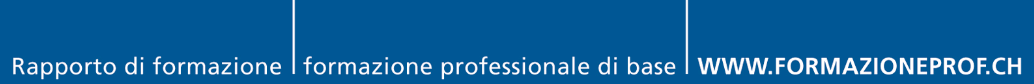 © 2018 CSFO, Berna www.formazioneprof.chAzienda formatrice         Persona in formazione         Professione         Responsabile per il periodo di formazione         Semestre1.2.3.4.5.6.7.8.Criteri di valutazioneValutazioneValutazioneValutazioneValutazioneValutazioneValutazioneValutazioneValutazioneMotivazioni e osservazioni /
misure concordateLe competenze descritte in seguito (punti 1- 4) figurano nella sezione 2 dell’ordinanza sulla formazione professionale.Le competenze descritte in seguito (punti 1- 4) figurano nella sezione 2 dell’ordinanza sulla formazione professionale.Le competenze descritte in seguito (punti 1- 4) figurano nella sezione 2 dell’ordinanza sulla formazione professionale.Le competenze descritte in seguito (punti 1- 4) figurano nella sezione 2 dell’ordinanza sulla formazione professionale.Le competenze descritte in seguito (punti 1- 4) figurano nella sezione 2 dell’ordinanza sulla formazione professionale.Le competenze descritte in seguito (punti 1- 4) figurano nella sezione 2 dell’ordinanza sulla formazione professionale.Le competenze descritte in seguito (punti 1- 4) figurano nella sezione 2 dell’ordinanza sulla formazione professionale.Le competenze descritte in seguito (punti 1- 4) figurano nella sezione 2 dell’ordinanza sulla formazione professionale.Le competenze descritte in seguito (punti 1- 4) figurano nella sezione 2 dell’ordinanza sulla formazione professionale.1.Competenze professionaliCompetenze professionaliCompetenze professionaliCompetenze professionaliCompetenze professionaliCompetenze professionaliCompetenze professionaliCompetenze professionaliCompetenze professionali1.1Livello della formazione
Valutazione globale secondo gli obiettivi menzionati nel piano di formazioneA A B B C C D D 1.2Qualità del lavoro
Precisione / curaA A B B C C D D 1.3Quantità e ritmo di lavoro
Tempo necessario per l’esecuzione dei compiti in modo adeguatoA A B B C C D D 1.4Messa in pratica delle conoscenze professionali
Relazione fra teoria e praticaA A B B C C D D 2.Competenze metodologicheCompetenze metodologicheCompetenze metodologicheCompetenze metodologicheCompetenze metodologicheCompetenze metodologicheCompetenze metodologicheCompetenze metodologicheCompetenze metodologiche2.1Tecnica di lavoro
Preparazione del posto di lavoro / impiego dei sussidi o delle attrezzature / riflessione sugli incarichi affidati / domandeTecnica di lavoro
Preparazione del posto di lavoro / impiego dei sussidi o delle attrezzature / riflessione sugli incarichi affidati / domandeA A B B C C D 2.2Capacità di riflessione interdisciplinare
Conoscere e capire lo svolgimento delle procedure lavorative / contributi personali / proposte di miglioramentoCapacità di riflessione interdisciplinare
Conoscere e capire lo svolgimento delle procedure lavorative / contributi personali / proposte di miglioramentoA A B B C C D 2.3Gestione dei mezzi e dell’equipaggiamento dell’azienda
Comportamento ecologico / gestione e consumo del materiale / gestione dei rifiuti / accuratezza / manutenzione delle attrezzatureGestione dei mezzi e dell’equipaggiamento dell’azienda
Comportamento ecologico / gestione e consumo del materiale / gestione dei rifiuti / accuratezza / manutenzione delle attrezzatureA A B B C C D 2.4Strategia d’apprendimento e di lavoro
Gestione cosciente dei propri processi d’apprendimento / spiegazione e presentazione dei processi e dei fattiStrategia d’apprendimento e di lavoro
Gestione cosciente dei propri processi d’apprendimento / spiegazione e presentazione dei processi e dei fattiA A B B C C D superatoraggiuntoparzialmente raggiuntonon raggiunto, sono necessari provvedimenti particolariCriteri di valutazioneValutazioneValutazioneValutazioneValutazioneValutazioneValutazioneValutazioneValutazioneMotivazioni e osservazioni /
misure concordateMotivazioni e osservazioni /
misure concordate3.Competenze socialiCompetenze socialiCompetenze socialiCompetenze socialiCompetenze socialiCompetenze socialiCompetenze socialiCompetenze socialiCompetenze sociali3.1Capacità di lavorare in gruppo e di gestire conflitti
Contributo al clima in azienda / onestà / reazione alle criticheA A B B C C D D 3.2Collaborazione
Comprensione degli altri / empatiaA A B B C C D D 3.3Informazione e comunicazione
Esprimersi in modo comprensibile / rispetto del punto di vista altrui / conoscere i processi d’informazione e agire di conseguenzaA A B B C C D D 3.4Orientamento al cliente
Contatti con la clientela / percepire i bisogni del cliente / disponibilità / cordialitàA A B B C C D D 4.Competenze personaliCompetenze personaliCompetenze personaliCompetenze personaliCompetenze personaliCompetenze personaliCompetenze personaliCompetenze personaliCompetenze personaliCompetenze personali4.1Autonomia, comportamento responsabile
senso di responsabilità / iniziativa / contributo personaleAutonomia, comportamento responsabile
senso di responsabilità / iniziativa / contributo personaleA A B B C C D D 4.2Affidabilità / sopportazione dello stress
Puntualità / rispetto delle date / tenaciaAffidabilità / sopportazione dello stress
Puntualità / rispetto delle date / tenaciaA A B B C C D D 4.3Condotta
Comportamento adeguato alla situazione / cordialità / presenzaCondotta
Comportamento adeguato alla situazione / cordialità / presenzaA A B B C C D D 4.4Motivazione
Attitudine nei confronti della professione / entusiasmo / volontà d’apprendimentoMotivazione
Attitudine nei confronti della professione / entusiasmo / volontà d’apprendimentoA A B B C C D D 5.Documentazione dell’apprendimento e delle prestazioniDocumentazione dell’apprendimento e delle prestazioniDocumentazione dell’apprendimento e delle prestazioniDocumentazione dell’apprendimento e delle prestazioniDocumentazione dell’apprendimento e delle prestazioniDocumentazione dell’apprendimento e delle prestazioniDocumentazione dell’apprendimento e delle prestazioniDocumentazione dell’apprendimento e delle prestazioniDocumentazione dell’apprendimento e delle prestazioniDocumentazione dell’apprendimento e delle prestazioni5.1Esattezza del contenuto / completezzaEsattezza del contenuto / completezzaA A B B C C D D 5.2Ordine / presentazione / chiarezzaOrdine / presentazione / chiarezzaA A B B C C D D 6.Prestazioni alla scuola professionale e ai corsi interaziendaliPrestazioni alla scuola professionale e ai corsi interaziendaliPrestazioni alla scuola professionale e ai corsi interaziendaliPrestazioni alla scuola professionale e ai corsi interaziendaliPrestazioni alla scuola professionale e ai corsi interaziendaliPrestazioni alla scuola professionale e ai corsi interaziendaliPrestazioni alla scuola professionale e ai corsi interaziendaliPrestazioni alla scuola professionale e ai corsi interaziendaliPrestazioni alla scuola professionale e ai corsi interaziendaliPrestazioni alla scuola professionale e ai corsi interaziendali6.1Pagelle / giudizi semestraliPagelle / giudizi semestraliA A B B C C D D 6.2Corsi interaziendali (CI)Corsi interaziendali (CI)A A B B C C D D 6.3Corsi facoltativi / corsi di sostegnoCorsi facoltativi / corsi di sostegnoA A B B C C D D superatoraggiuntoparzialmente raggiuntonon raggiunto, sono necessari provvedimenti particolari7.Valutazione della formazione da parte della persona in formazioneValutazione della formazione da parte della persona in formazioneValutazione della formazione da parte della persona in formazioneValutazione della formazione da parte della persona in formazioneValutazione della formazione da parte della persona in formazione7.1Formazione erogata dall’azienda formatriceFormazione erogata dall’azienda formatriceFormazione erogata dall’azienda formatriceFormazione erogata dall’azienda formatriceFormazione erogata dall’azienda formatricemolto buonabuonasufficienteinsufficienteCompetenze professionaliCompetenze metodologicheClima all’interno dell’aziendaSostegno della persona in formazioneMotivazioni e osservazioni:Motivazioni e osservazioni:Motivazioni e osservazioni:Motivazioni e osservazioni:Motivazioni e osservazioni:7.2Sostegno e consulenza da parte del formatoreSostegno e consulenza da parte del formatoreSostegno e consulenza da parte del formatoreSostegno e consulenza da parte del formatoreSostegno e consulenza da parte del formatoremolto buonabuonasufficienteinsufficienteMotivazioni e osservazioni:Motivazioni e osservazioni:Motivazioni e osservazioni:Motivazioni e osservazioni:Motivazioni e osservazioni:8.Bilancio degli obiettivi da raggiungere entro la fine del semestre scorso Bilancio degli obiettivi da raggiungere entro la fine del semestre scorso Bilancio degli obiettivi da raggiungere entro la fine del semestre scorso Bilancio degli obiettivi da raggiungere entro la fine del semestre scorso Bilancio degli obiettivi da raggiungere entro la fine del semestre scorso Confronta con punto 9 del rapporto di formazione precedente Confronta con punto 9 del rapporto di formazione precedente Confronta con punto 9 del rapporto di formazione precedente Confronta con punto 9 del rapporto di formazione precedente Confronta con punto 9 del rapporto di formazione precedente superatiraggiuntiparzialmente raggiuntinon raggiuntiObiettivi della formazione in aziendaObiettivi della formazione scolasticaObiettivi della formazione dei corsi interaziendaliCompetenze professionaliCompetenze metodologicheCompetenze socialiCompetenze personaliMotivazioni e provvedimenti:Motivazioni e provvedimenti:Motivazioni e provvedimenti:Motivazioni e provvedimenti:Motivazioni e provvedimenti:9.Misure e obiettivi per il prossimo semestre Obiettivi della formazione in aziendaObiettivi della formazione scolasticaObiettivi della formazione dei corsi interaziendaliCompetenze professionaliCompetenze metodologiche Competenze socialiCompetenze personali10.Accordo sulla frequenza di corsi facoltativi e di sostegno 11.Varia12.Data / firmeIl presente rapporto di formazione è stato discusso il:Firma del formatoreFirma della persona in formazioneVisto del rappresentante legaleVisto del rappresentante legaleVisto del rappresentante legaleDataFirmaSu richiesta, il rapporto di formazione deve essere presentato all’autorità cantonale competente. Ordinazioni: CSFO Distribuzione, Industriestrasse 1, 3052 ZollikofenTel. 0848 999 002 (francese), 0848 999 001 (tedesco), fax 031 320 29 38, distribuzione@csfo.ch, ww.shop.csfo.ch© 2018 CSFO, Berna www.formazioneprof.ch